2012The Russian Exhibition CentreRussia, MoscowDIPLOMA and Gold Medal “The Winner of REC”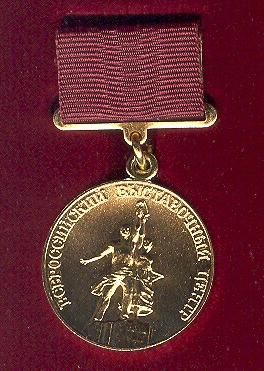 2-nd International Specialized Exhibition-Fair "Our country-house” Russia, MoscowDIPLOMA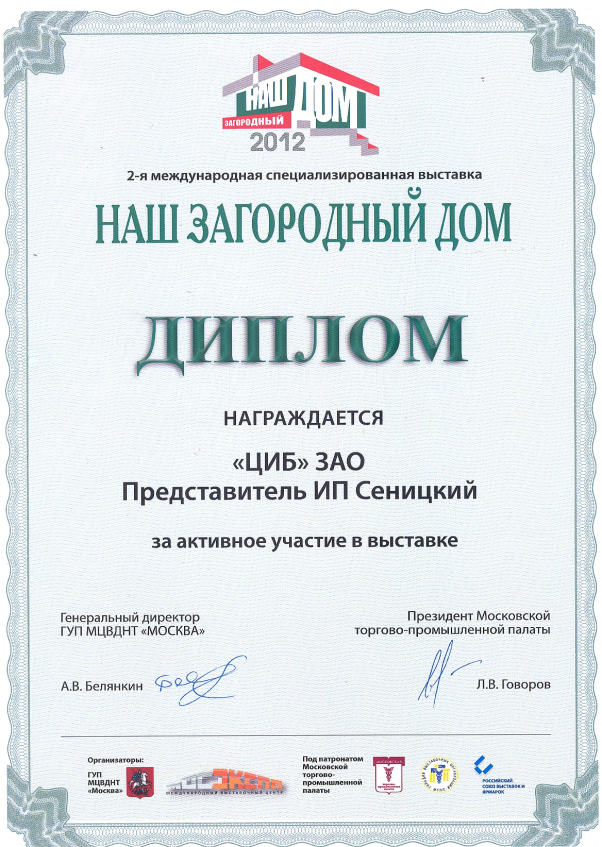 16-th specialized exhibition fair "Country-house. Garden. Landscape. Small mechanization – 2012”Russia, MoscowDIPLOMA for production of high-quality natural fertilizers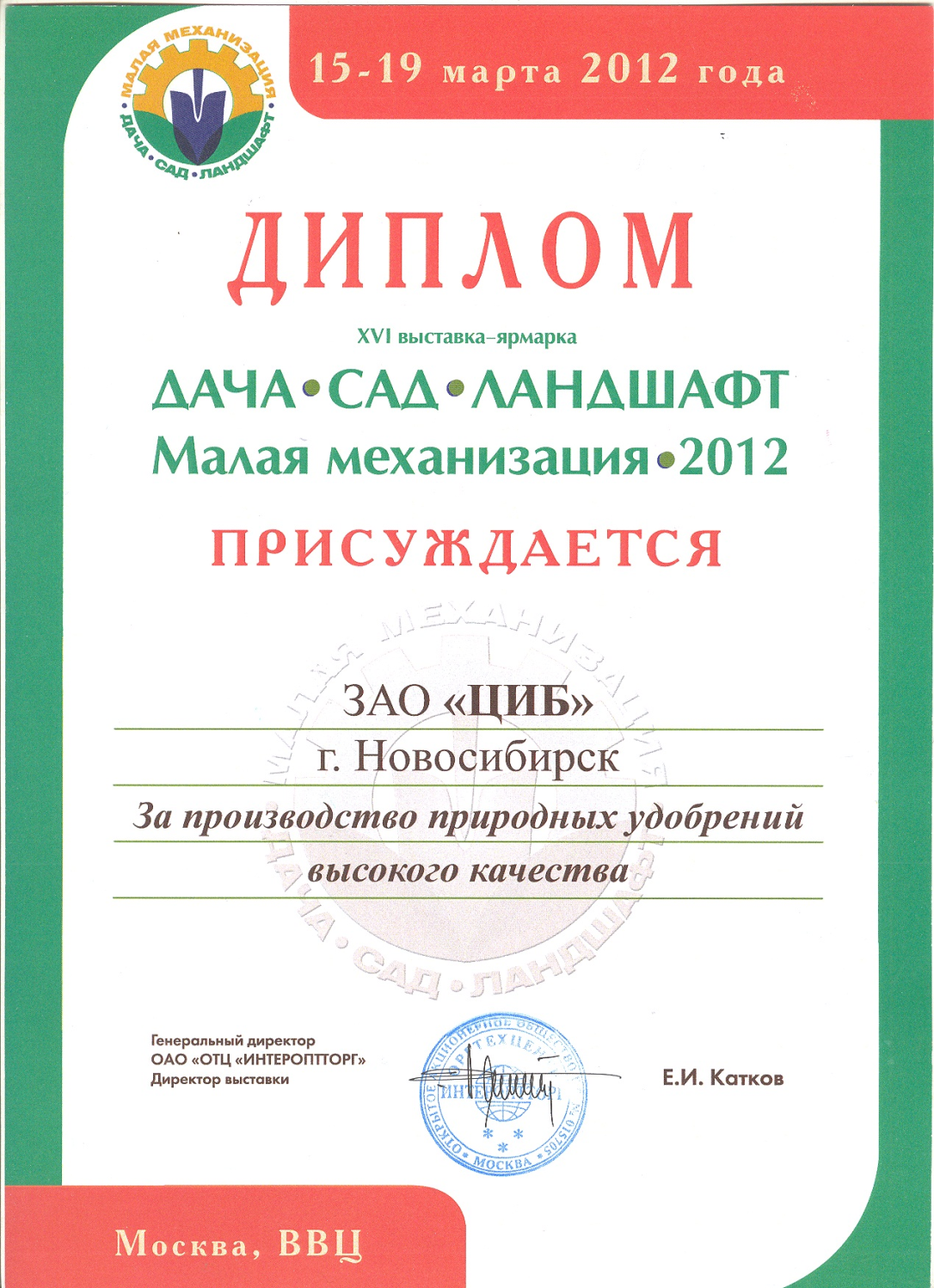 